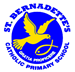 A S P I R EPRIVACY NOTICE - VISITORSHow we use visitors’ dataWe, St. Bernadette’s Catholic Primary School, are a data controller for the purpose of the UK General Data Protection Regulation (GDPR). We do not receive any visitor data from third parties, all information is received from the individuals upon their arrival at the school.  If you are visiting the school, you will be required to sign in at reception and show some ID to reception staff if you are not known to them. We collect your information to:Safeguard all children and staff both during and outside of school hours when they are on our site.Ensure that all children and staff learn and work in an environment where they are safe and free from harm.Issue visitor passes and keep a log of visitors in the building. Ensure that appropriate access arrangements can be provided for volunteers who require them.The categories of visitor data we collect include;Name and contact details. Information relating to your visit such as your company’s name, vehicle registration and times when you were in the school. Photographs (for identification purposes).CCTV images captured in school.Information relating to safeguarding e.g. DBS checks.We may also collect special category data from you where relevant your health and safety;Disability, health and access requirements.The lawful basis on which we use this informationWe are required to process visitor data in order to comply with our legal obligation to keep our pupils, staff and any visitors safe whilst on school premises We also process information where;We need it to perform an official task in the public interest We have obtained your consent to use it in a certain way To protect yours or another third party’s vital interests.Where we have obtained consent, this consent can be withdrawn at any time. We will make this clear when we ask for consent and explain how to withdraw it.Storing visitor dataWe hold visitor data securely and in line with our Records Retention Schedule. We maintain a visitor management system (INVENTRY) to store personal information about all visitors. The information contained in this system is kept secure and is only used for purposes specified by this privacy notice.When this information is no longer required, it will be confidentially destroyed or        deleted.For more information on our data retention schedule and how we keep your data safe please contact the school office.Who we share visitor data withWe do not routinely share this information with any external organisations or third parties. There may be circumstances in which we may lawfully share your data with third parties where, for example, we are required to do so by law, by court order, or to prevent fraud or other crimes. Where we share data, however, we shall do so in accordance with applicable data protection laws.We will not give information about you to anyone outside this establishment without your consent unless the law permits it. Requesting access to your personal dataUnder data protection legislation, individuals have the right to request access to information about them that we hold. To make a request for your personal information, please contact the school office or alternatively you can view our Data Subject Rights Guidance on the school website. You also have the right to:object to processing of personal data that is likely to cause, or is causing, damage or distressprevent processing for the purpose of direct marketingobject to decisions being taken by automated meansin certain circumstances, have inaccurate personal data rectified, blocked, erased or destroyed; andclaim compensation for damages caused by a breach of the Data Protection regulations If you have a concern about the way we are collecting or using your personal data, we request that you raise your concern with us in the first instance. Alternatively, you can contact the Information Commissioner’s Office at https://ico.org.uk/concerns/Contact usIf you would like to discuss anything in this privacy notice, please contact:Headteacher@st-bernadettes.stockport.sch.ukOr the School’s Data Protection Officer:IGschoolsupport@stockport.gov.uk0161 474 4299VersionAuthorPolicy approved byApproval dateReview dateChanges made?V1IG TeamIG Team15.06.201801.09.2019No ChangesV2IG TeamIG Team01.09.201901.09.2020No ChangesV3IG TeamIG Team23.09.202001.09.2021Annual reviewV4IG TeamIG Team10.11.202101.09.2022Lawful basisV5IG TeamIG Team28.10.202201.09.2024Categories of dataStoring visitor data